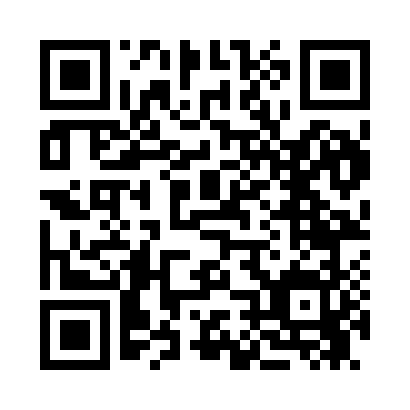 Prayer times for Whiting, Iowa, USAMon 1 Jul 2024 - Wed 31 Jul 2024High Latitude Method: Angle Based RulePrayer Calculation Method: Islamic Society of North AmericaAsar Calculation Method: ShafiPrayer times provided by https://www.salahtimes.comDateDayFajrSunriseDhuhrAsrMaghribIsha1Mon4:095:531:295:329:0410:482Tue4:105:531:295:329:0410:473Wed4:115:541:295:329:0410:474Thu4:125:541:295:329:0410:465Fri4:135:551:295:329:0310:466Sat4:145:561:305:329:0310:457Sun4:145:561:305:329:0310:448Mon4:155:571:305:329:0210:449Tue4:175:581:305:329:0210:4310Wed4:185:591:305:329:0110:4211Thu4:195:591:305:329:0110:4112Fri4:206:001:305:329:0010:4013Sat4:216:011:305:329:0010:3914Sun4:226:021:315:328:5910:3815Mon4:236:021:315:328:5910:3716Tue4:256:031:315:328:5810:3617Wed4:266:041:315:318:5710:3518Thu4:276:051:315:318:5610:3419Fri4:286:061:315:318:5610:3320Sat4:306:071:315:318:5510:3221Sun4:316:081:315:318:5410:3022Mon4:326:091:315:318:5310:2923Tue4:346:101:315:308:5210:2824Wed4:356:111:315:308:5110:2625Thu4:376:121:315:308:5010:2526Fri4:386:121:315:308:4910:2427Sat4:396:131:315:298:4810:2228Sun4:416:141:315:298:4710:2129Mon4:426:151:315:298:4610:1930Tue4:446:161:315:288:4510:1831Wed4:456:171:315:288:4410:16